Publicado en  el 12/09/2013 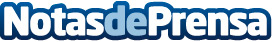 Cinco batidos para volver a la rutina con energíaAcabando ya el veranito, seguro que, de entre los propósitos para después del verano que nos hacemos con la vuelta a la rutina, para muchos está el de la vuelta al gimnasio. ¡Claro que sí! ¡Hay que estar en forma! Por eso he pensado hablaros hoy de batidos energéticos para volver al gimnasio con energía.Datos de contacto:DANONENota de prensa publicada en: https://www.notasdeprensa.es/cinco-batidos-para-volver-a-la-rutina-con_1 Categorias: Gastronomía Fitness http://www.notasdeprensa.es